XLIII MUZIČKI FESTIVAL mladih Crne Gore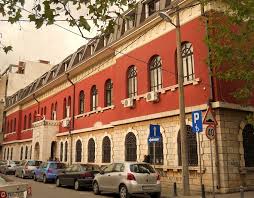 Podgorica, 25-28. April 2016.godineK  O N A Č N I    R E Z U L T A T I               Predsjednik žirija, Aleksandar Basarab	27.april 2016. godine                                                         ______________________________________Disciplina: HARMONIKA         Kategorija: II kategorija Disciplina: HARMONIKA         Kategorija: II kategorija Disciplina: HARMONIKA         Kategorija: II kategorija Disciplina: HARMONIKA         Kategorija: II kategorija R.brPrezime I imeUkupnobodovaNagrada/ Škola14Hodžić Kenan99ZLATNA LIRAŠOMO „Petar II Petrović Njegoš“, Bar25Merdović Hristina98ZLATNA LIRAUmjetnička škola za muziku i balet „Vasa Pavić”, Podgorica32Mićković Joko95,75ZLATNA LIRAMuzička škola „Dara Čokorilo“, Nikšić49Kaljević Ivan94,33SREBRNA LIRAUmjetnička škola za muziku i balet „Vasa Pavić”, Podgorica56Drašković Milena94,25SREBRNA LIRAMuzička škola „Dara Čokorilo“, Nikšić61Zečević Jovan93,50SREBRNA LIRAŠOMO Pljevlja73Tujković Boško93SREBRNA LIRAŠOSMO „Vida Matjan”, Kotor87Kovačević David91,33SREBRNA LIRAŠOMO „Savo Popović“, Cetinje98Ćeha Aleksandra88BRONZANA LIRAMuzička škola „Dara Čokorilo“, Nikšić